PELATIHAN PEMASARAN ONLINE  KERAJINAN ANYAMAN BAMBU DESA RANCAGONGAgustine1, Windyasari2, Rismaningsih31Teknik Kimia, Teknik, Universitas Islam Syekh-Yusuf, Jalan Maulana Yusuf Kota Tangerang, 151182Teknik Informatika, Teknik, Universitas Islam Syekh-Yusuf, Jalan Maulana Yusuf Kota Tangerang, 151183Teknik Sipil, Teknik, Universitas Islam Syekh-Yusuf, Jalan Maulana Yusuf Kota Tangerang, 15118dine@unis.ac.id1, vswindyasari@unis.ac.id2, frismaningsih@unis.ac.id3   ABSTRAKKegiatan Pengabdian Kepada Masyarakat ini yaitu pengembangan pemasaran online melalui katalog produk. Kegiatan ini berlokasi di Dusun II Desa Rancagong, Kecamatan Legok, Kabupaten Tangerang bertujuan untuk mengoptimalisasi penjualan produk pada wilayah yang sudah ada, memperluas distribusi produk dengan membuat katalog online. Metode yang digunakan adalah metode kualitatif deskriptif dengan analisis SWOT. Peserta program adalah pengrajin anyaman bambu dusun II Desa Rancagong. Hasil dari Pengabdian Kepada Masyarakat ini adalah masyarakat mampu memanfaatkan beberapa marketplace yang sudah tersedia untuk berwirausaha, dengan kegiatan ini diharapkan  menjadi langkah yang efektif untuk membangun kemandirian masyarakat berbasis potensi lokal.Kata kunci: Pemasaran, online, anyaman, bambuABSTRACTThis Community Service Activity is the development of online marketing through product catalogs. This activity is located in Hamlet II Rancagong Village, Legok Subdistrict, Tangerang Regency. The aim is to optimize product sales in existing areas, expand product distribution by creating online catalogs. The method used is descriptive qualitative method with SWOT analysis. The program participants are bambu weaving craftsmen in Hamlet II of Rancagong Village. The result of this Community Service is that the community is able to take advantage of several marketplaces that are already available for entrepreneurship, with this activity it is expected to be an effective step to build community independence based on local potential.Keywords: Marketing, online, woven, bambuPENDAHULUANDi era industri 4.0 konektivitas internet merupakan sesuatu yang tidak dapat terpisahkan dalam segala bidang. Pada tahun 2016, Usaha Mikro, Kecil dan Menengah (UMKM) industri kerajinan menempati urutan ketiga yaitu sebesar 14,4 persen yang mempunyai peran  sangat  signifikan dalam meningkatkan perekonomian. Mengingat hal tersebut, maka sudah selayaknya UMKM mengadaptasi beragam hal yang penting agar mampu memanfaatkan era Industri 4.0 dengan baik. Para pelaku usaha harus memahami teknologi informasi, minimal dapat memanfaatkan gadgetnya untuk mengembangkan usahanya baik melalui e-commerce ataupun marketplace.Desa Rancagong adalah salah satu Desa dari 22 Desa yang ada di Kecamatan Legok atau dari 316 Desa di Kabupaten Daerah Tingkat II Tangerang yang memiliki luas 519 ha. Berdasarkan data yang diperoleh, pada tahun 2017 jumlah penduduk Desa Rancagong berjumlah 13.269 jiwa dengan tingkat pendidikan yang didominasi oleh lulusan Sekolah Menengah Pertama sebanyak 3242 jiwa, Sekolah Menengah Atas sebanyak 1619, Sekolah Dasar sebanyak 998, dan lulusan Perguruan Tinggi hanya sebanyak 48 jiwa. Mata pencaharian penduduk Desa Rancagong didominasi oleh swasta yaitu sebanyak 4.323 jiwa.Pada beberapa lokasi di Desa Rancagong, banyak ditemui pengrajin anyaman bambu. Salah satunya yang berada pada RT 02 RW 03 Kadus 2, berbagai produk kerajinan dan alat – alat rumah tangga yang terbuat dari bambu dapat kita jumpai misalnya tampah, boboko (bakul nasi), aseupan (penanak nasi bentuk kerucut) dan lain – lain. 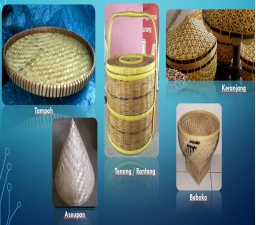 Gambar 1. Kerajinan Anyaman Bambu Warga Desa RancagongBerdasarkan survei dan hasil wawancara yang dilakukan oleh mahasiswa Kuliah Kerja Kemasyarakatan Universitas Islam Syekh – Yusuf Tangerang dengan sebagian pengrajin, kerajinan anyaman bambu di Dusun II Rancagong masih banyak memiliki kendala, khususnya untuk proses pemasaran produk. Kurangnya pengetahuan mengenai teknologi informasi pemasaran atau e-commerce menjadikan para pengrajin hanya memproduksi kerajinan sesuai dengan pesanan pembeli. Selain itu pilihan produk anyaman yang ditawarkan pun sangat minim karena setiap produk yang sudah jadi langsung terjual, belum ada katalog yang menarik. Bahkan terkadang semua hasil kerajinan anyaman langsung disetor kepada pengelola industri anyaman besar untuk dipasarkan, dengan memanfaatkan perkembangan teknologi yang sangat berkembang pesat untuk memulai berwirausaha, diharapkan dapat membangun ekonomi mandiri untuk menambah penghasilan keluarga, dari yang secara analog menjadi digital.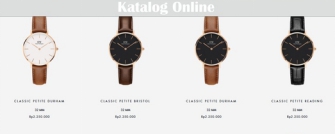 Gambar 2. Contoh Marketing Produk Secara OnlineDengan perkembangan teknologi yang sekarang ini penggunaan Internet dari HP (Handphone) android, laptop, komputer, untuk berwirausaha melalui direct marketing menjadi semakin mudah dan cepat dalam melalukan promosi, untuk dapat memasarkan produk melalui katalog secara online. Hal ini dapat diawali dengan menggunakan katalog sebagai media promosi. Menurut Frances (1998) katalog sebagai penggambaran mengenai perusahaan dan produk – produk yang ditawarkan dirancang sedemikian rupa, dari penggunaan kertas, warna, tata letak perlu difikirkan dengan baik.Melihat kondisi tersebut, perlu adanya upaya untuk mengembangkan usaha untuk meningkatkan penjualan yaitu dengan mengadakan pelatihan pemasaran online. Pelatihan ini bersifat langsung dengan memberikan pembekalan mengenai tahapan membuat marketplace yaitu memasukkan konten gambar atau foto – foto kerajinan anyaman beserta ukurannya, mencantumkan harga. Melalui pelatihan pemasaran online diharapkan dapa memacu semangat masyarakat Desa Rancagong untuk memasarkan produk lokalnya serta dapat meningkatkan penghasilan keluargaMETODE PELAKSANAANMetodologi pada program ini menggunakan analisis swot pada tahapan analisis datanya. Dimana pada analisis ini mengindentifikasi kekuatan (strength) dan kelemahan (weekness) yang merupakan faktor lingkungan internal serta faktor lingkungan eksternal yaitu kesempatan (opportunity) dan ancaman (threat) yang dimiliki masyarakat di Desa Rancagong, juga dengan wawancara serta angket tanya jawab mengenai seputar marketing online. Tahap pelaksanaan kegiatan sebagai berikut : 1) Tahap persiapan meliputi sosialisasi ke pemerintah setempat ( kelurahan, RW, dan RT). Hal ini dilakukan untuk mendapatkan dukungan secara sosial sehingga program ini dapat diterima dengan baik. Sosialisasi di masyarakat calon kelompok sasaran tentang tujuan, target, dan luaran program sehingga masyarakat mendukung tercapainya target program. 2) Pelaksanaan program meliputi : a) Melakukan identifikasi warga yang khususnya mempunyai toko kelontong ataupun warga yang berminat untuk berwirausaha secara online; b) Pembuatan contoh toko online yang maksimal dengan tujuan menjaring calon pelanggan baru untuk marketing online dan juga mempertahankan pelanggan yang sudah ada, dalam hal ini penulis memberikan contoh mengenai cara pembuatan akun dan toko secara online pada media platform yang sudah tersedia komersial yaitu Tokopedia yang secara gratis guna mendukung marketing online.HASIL DAN PEMBAHASANDengan model analisa SWOT dapat memudahkan dalam menentukan langkah yang selanjutnya akan dilakukan baik untuk memulai, maupun untuk mengembangkan potensi warga untuk berwirausaha melalui marketing secara online.Tabel 1. Hasil analisis SWOT Adapun hasil yang didapatkan setelah sosialisasi dan pelatihan marketing online produk  disajikan dalam diagram chart berikut: Gambar 3. Diagram Chart Motivasi Peserta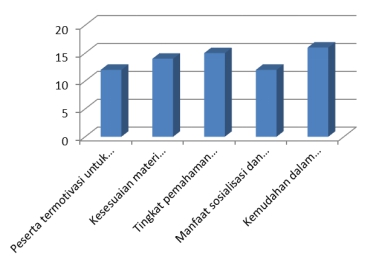 Berikut gambar hasil pembuatan toko online disalah satu marketplace yang telah buat pada pelatihan.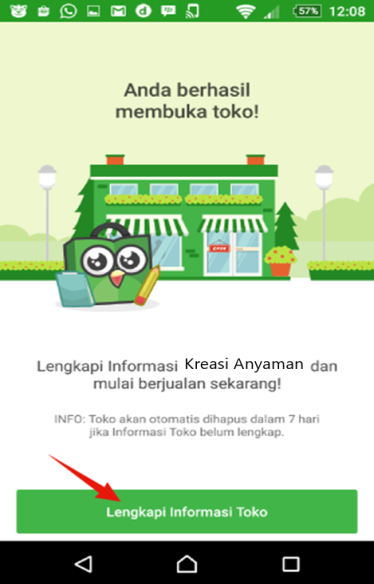 Gambar 4. Menu Toko Online Berhasil dibuatHasil presentase motivasi peserta setelah sosialisasi dan pelatihan antara lain 57,2% termotivasi untuk menerapkan aplikasi dan menggunakan marketing online, 66,7% materi dapat diterima dan sesuai, 71,5% materi marketing online dipahami dengan baik, serta 57,2 % peserta merasakan manfaat yang baik terhadap sosialisasi dan pelatihan, dan 76,2% peserta dapat mudah mengaplikasikan marketing online untuk produk anyaman bambu ataupun produk lainnya. Berdasarkan hasil yang didapat, pelatihan marketing online dapat dikembangkan bersama kelompok untuk menjadikan bentuk usaha baru, khususnya pada produk unggulan kerajinan anyaman bambu di Desa Rancagong.KESIMPULANBerdasarkan kegiatan yang telah dilakukan dapat disimpulkan bahwa kegiatan pengabdian kepada masyarakat yang dilaksanakan di Desa Rancagong, Kecamatan Legok berjalan dengan baik dan lancar. Dari materi sosialisasi, hingga pelatihan hasilnya dapat diterima dengan baik oleh masyarakat. Hasil dari pelatihan ini dapat memotivasi masyarakat Desa Rancagong untuk membuka usaha melalui marketing online dengan produk unggulan warga serta produk - produk lainnya, sehingga kegiatan ini dapat ditindaklanjuti dengan menginisiasi kelompok usaha bersama. Hal ini dapat terlaksana dengan melakukan pendampingan secara rutin serta membentuk suatu tempat/komunitas organisasi wirausaha yang bertujuan untuk memberdayakan perekonomian masyarakat.Adapun untuk pengembangan kegiatan selanjutnya, perlu bekerjasama dengan stakeholder dan shareholder untuk mengembangkan potensi para pengrajin anyaman bambu juga para pemula usahawan marketing online, agar dapat maksimal dalam pemasaran produkDAFTAR PUSTAKAhttps://desarancagong.wordpress.com/ (diakses pada 10/2/19 pukul ;16.25)https://id.wikipedia.org/wiki/Internet (diakses pada 11/2/19 pukul  12.36)https://id.wikipedia.org/wiki/Berkas:Internet_map_1024.jpg (diakses pada 11/2/19 pukul  12.39)https://id.wikipedia.org/wiki/Internet  (diakses pada 11/2/19 pukul  12.46)https://www.academia.edu/7975291/Materi_Pemasaran_Online_Online_Marketing_ (diakses pada 11/2/19 pukul  13.26)Amstrong, G & Kotler P. 1997, Prinsip-prinsip pemasaran, cetakan pertama. Jakarta: Erlangga.Basu Swastha DH, 1998, Azas-azas Marketing,Yogyakarta: LibertyFrances., 1998, The Challenges in changing catalog business: Selling Promotional Products Through the Mail. Direct Marketing. April. 60.12. Proquest Research Library. Pg 23Rangkuti, Freddy, “Teknik Menyusun Strategi Korporat Yang Efektif Plus Cara Mengelola Kinerja dan Resiko. SWOT Balance Scorecard” Jakarta : Gramedia Pustaka Utama, 2011, hal 64StrengthsWeeknessFaktor InternalTersedianya platform penjualan secara online yntuk menjalankan marketing online, dan juga terdapat produk unggulan yang dihasilkan warga dari anyaman bambuKurang efektifnya penyebaran informasi untuk masyarakat dalam marketing onlineFaktor InternalTelah tersedianya provider untuk menjangkau jaringan sistem marketing online, serta warga sebagai pengrajin anyaman bambu untuk keperluan alat rumah tangga, seperti: tampah, boboko, aseupanKurangnya pelatihan atau sosialisasi pada masyarakat untuk marketing online di Desa RancagongFaktor EksternalOpportunityStrategi SOStrategi WOPemanfaatan teknologi informasi untuk berwirausaha secara online dengan berbagai produk dan secara khusus juga membantu pemasaran online anyaman bambuMencoba membuat iklan produk secara online dengan penggunaan aplikasi marketing online yang mudah dipahami dengan beberapa produk unggulan langsung dari pengrajin anyaman bambuMencoba memanfaatkan teknologi yang berkembang dengan memulai berwirausaha melalui marketing dengan aplikasi platform jual beli secara online dengan beberapa produk unggulan langsung dari pengrajin anyaman bambuUser Friendly platform aplikasi yang berkembang untuk marketing onlineThreatsStrategi STStrategi WTMeningkatnya serangan virus yang akan dapat menyerang perangkat, seperti HP, Komputer, dan LaptopMemasang serta mengupdate antivirus di setiap perangkat yang digunakan secara otomatisMemberikan pelatihan berkala secara gratis bagi warga yang mau mencoba berwirausaha dengan marketing online dan juga selalu menganjurkan untuk menggunakan antivirus pada setiap perangkat yang digunakan untuk marketing online